Krzysztof Nowacki, Lech Wolnicki (pełne imiona i nazwiska bez stopni/tytułów naukowych)TYTUŁ ARTYKUŁU W JĘZYKU POLSKIMTYTUŁ ARTYKUŁU W JĘZYKU ANGIELSKIMDokładna afiliacja (nazwa uczelni/instytutu/katedry/zakładu)Adres e-mail: skrzynka@pocztowa (do korespondencji z autorem/autorami pracy)WSTĘP: tekstMATERIAŁ I METODY: tekstWYNIKI I ICH OMÓWIENIE: tekstTabela 1. Tytuł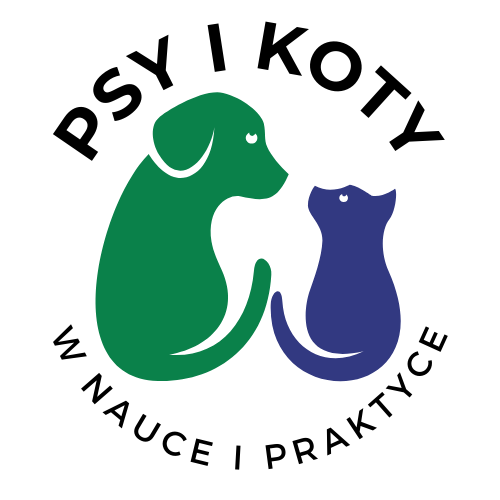 Rysunek 1. TytułPODSUMOWANIE I WNIOSKI: tekstPIŚMIENNICTWO: tekstPiśmiennictwo należy uszeregować alfabetycznie, a następnie, w razie potrzeby, chronologicznie. Więcej niż jedno odniesienie do prac tego samego autora(ów) z tego samego roku należy oznaczyć literami „a”, „b”, „c” itd., umieszczonymi po roku publikacji. Poprawny zapis powinien zawierać nazwiska autorów, inicjały imion, rok wydania, tytuł, skróconą nazwę czasopisma, nr tomu, przedział stron.Odniesienie do publikacji w czasopiśmie:1. Van Soest P.J., Robertson J.B., Lewis B.A. 1991. Method for dietary fiber, neutral detergent fiber and non-starch polysaccharides in relation to animal nutrition. J. Dairy Sci., 74, 3583-3597.Odniesienie do książki:2. Baumgartner W. 2020. Diagnostyka kliniczna zwierząt. Edra Urban & Partner, Wrocław.Odniesienie do strony internetowej:3. FCI. Fédération Cynologique Internationale. https://www.fci.be/en/statistics/FCI.aspx (dostęp 10.03.2024).Przykład zapisu cytowania w tekście(Nowak 2020a), (Kowalski i Nowak 2020; Bac 2021; Nowak i in. 2023), (Nowak 1987; Kowalski i in. 1994), „Analizy przeprowadzono według metody Van Soesta i in. (1991)”.Kolumna 1Kolumna 2Kolumna 3tekst1,102,20